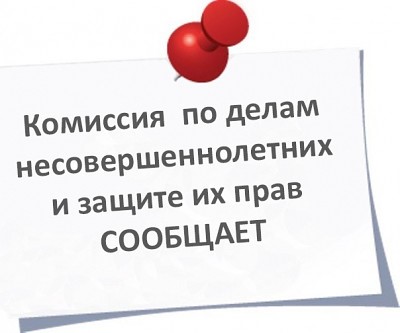 	Муниципальная комиссия по делам несовершеннолетних и защите их прав Нефтеюганского района проводит горячую линию по вопросам безопасности несовершеннолетних «Безопасное лето».	Жители Нефтеюганского района могут позвонить на телефон горячей линии для сообщения о потенциально опасных для жизни и здоровья несовершеннолетних объектах и местах их пребывания (стройки, сгоревшие дома, ямы, незакрытые колодцы, а также заброшенные, бесхозяйные, недостроенные здания и сооружения), расположенные в поселениях района, где возможно могут находиться или часто находятся несовершеннолетние.Горячая линия «Безопасное лето» работает с 08-30 ч. до 17-00 ч. в рабочие днипо телефону (3463) 250-278.